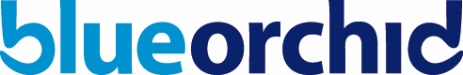 As part of the conditions of issuing an endorsement letter for your Tier 1 Visa application we are required to carry out regular checks on your business to ensure that you are progressing in line with your business plan and initial projections and help identify any support that you may require. Within this initial 6-month check we understand that there is likely some slippage from your original business plan timetable and milestones and as such we anticipate this review to be a light touch process. This review will include desk research by your adviser to verify that you completed the required business registration process for a UK business, collation of evidence that you have started to market and/or sell your products & services, etc. Once we have completed this research your adviser may wish to telephone, or video call you to discuss your progress and review any support you may require. Business Summary Milestones Please provide information on any milestones included in your business plan that were to be completed in this period.New Milestones set for following 12 months If you wish to include any additional new milestones for the next 6 months please detail them here.Investments List any financial investment made within the business within the initial 6 months. Tier 1 Visa Business Progress Report – ReviewDate of review Endorsement Number First NameLast NameBusiness Name Overview of business   Progress Stage Evidence TypeInclude relevant registration numbers, urls or social media handles to allow us to verify progress Company Registration Company number Company Registration Incorporation Date Company Registration Incorporation certificate Company Registration Person of Significant Control Evidence of Trading WebsiteEvidence of Trading Social media account Evidence of Trading Press Release (Please include any press releases issued)VAT registration VAT Registration Number Milestone Date achieved How was this milestone met / If not met what steps will you take to address this? Milestone Date Proposed Progress Stage Evidence Type ResponseResponseCompany Registration Company Number 1212444512124445Incorporation Date26/07/201926/07/2019Sic Code 6201262012Vat number 330248534330248534Trading InfoWebsite mangosports.iomangosports.ioSocial Media Press release/evidenceThe client is working full time on the businessThe client is working full time on the businessYThe business still meets the requirement for being innovativeThe business still meets the requirement for being innovativeYThe business still mees the requirement for scalability / growthThe business still mees the requirement for scalability / growthYContactEmail addresssakhib@mangosports.iosakhib@mangosports.ioTelephone number0754407971407544079714Discussion: Discussion: Discussion: Discussion: Action Plan: Action Plan: Action Plan: Action Plan: 